EMPLOYEE Incident Report  Ensure that all blanks are completed in detail; attach witness statements and all other information concerning the claim. Employee Incident ReportEMPLOYEE STATEMENTPlease complete this form in your own handwriting and return to your employer immediatelyLocation:_________________________________	 Address: _________________________________Injured Employee Name: ________________________________         Date of Injury: _________________	     Time of Injury: _______________ AM/PMBy my signature, I certify that the above information is correct and that I have completed this form truthfully without any coercion from my employer.Dated_____________________	     Signature:	_________________________________EMPLOYEE MEDICAL RECORDS RELEASE FORMI, ________________________    SSN: ______________________Hereby authorize any health care provider, hospital, clinic, dispensaries, druggist, employers, and/or any other Payer or health care facility where I have been evaluated, treated, and/or in whose possession my health care records are located to engage in verbal and written contact with and to furnish (Employer Name)_______________________ and Normandy Insurance and their authorized representatives any and all information which may be requested regarding my medical condition, treatment rendered and/or other diagnostic records and tests- including Independent Medical Exams (IMEs). Included, but not limited to current exemptions for information relating to Florida Workers’ Compensation under the Health Insurance Portability and Accountability Act (HIPAA), this consent specifically covers any and all records and documents protected by any current statute or regulation.A photocopy or facsimile of this authorization shall have the same force and effect as the original.Employee Signature:  _______________________		Date: _____________Witness:  _________________________________		Date: _____________DRUG FREE WORKPLACE AND DRUG TESTING POLICYI have received a copy of the Company’s Drug Free Workplace and Drug Testing Policy.  I understand that the company prohibits being under the influence of, or any activities associated with, illicit drugs, alcohol and abuse of controlled substances while at work.I understand that the Company will be employing drug and alcohol testing of applicants and employees in its attempt to enforce it Drug Free Workplace policy and ensure the safety of its employees, residents and guest.I am aware that employees may be required to submit to testing for the presence of illicit and prohibited substances post-incident/injury/accident or when the company has “reasonable suspicion” to believe an employee may have violated the Drug Free Workplace and Drug Testing Policy.  Please refer to the policy for further information on this topic. I am aware that any violation of this policy may result in disciplinary action up to and including discharge, for cause, and that a positive drug test related to a work injury may affect Workers’ Compensation benefits.I am aware that the Company considers refusal to submit to testing when requested as an admission of guild=t and that such a refusal may result in disciplinary action up to and including discharge, for cause.I understand that I am expected to read this policy and, if unsure of any part therein, I will bring my concerns forward to an appropriate member of management.____________________________   ________________________________     _______________Signature of Employee                               Printed Name                                               DateWITNESS STATEMENTPlease complete this form in your own handwriting and return to your employer immediatelyLocation:_________________________________	 Address: _________________________________Injured Employee Name: ________________________________          Date of Injury: _________________By my signature, I certify that the above information is correct and that I have completed this form truthfully without any coercion from my employer.Dated_____________________	     Signature:	_________________________________EMPLOYEES RESPONSIBILITY UNDER WORKERS’ COMPENSATIONPlease read the following responsibilities carefully. Failure to comply these responsibilities may result in disciplinary action and may affect workers’ compensation benefits.If you have any questions or concerns about your responsibilities following an on-the-job injury, please contact the  Workers Compensation Administrator or your Supervisor.1.	Our goal is to have you return to gainful employment as quickly as possible.2.	Unless otherwise directed, you are required to receive medical treatment from designated physicians.3.	IMMEDIATELY AFTER receiving medical treatment:a.	CALL YOUR DEPARTMENT SUPERVISOR/RETURN TO WORK COORDINATOR with the following instructions: 	 Your return-to-work status 	 The treating doctor’s name, address, and phone numberb.	REPORT BACK TO WORK IN PERSON as soon  as  you  are  physically able to report and provide your copy  of the claim form and the written release from your doctor.Bring  a  copy  of  the  written  release  from  the  doctor  or  your  DEPARTMENT    SUPERVISOR  immediately  following  your  visit.4.	KEEP YOUR EMPLOYER INFORMED AT ALL TIMES ABOUT YOUR WORK STATUS.  Following each medical visit, you must provide a release written by your doctor, containing information about your medical condition and your return-to-work status, including physical limitations, if any.  You  must  provide  an  updated  release  no  later  than  24   hours  following  EACH        medica l visit.5.	COOPERATE WITH YOUR EMPLOYER AND MEDICAL PROVIDERS in exploring modified (light) duty assignments, if applicable.  Whenever possible, EMPLOYEES will work in a modified position within their physical limitations identified by the treating doctor so they may continue to earn an income as they recover from their injury.a.	You must follow all treatment orders and not exceed restrictions imposed by the doctor while on modified duty or at home. Failure to follow the doctor’s restrictions may result in disciplinary action up to and including termination.6.	ARRANGE follow-up medical visits outside of working hours or pre-arrange time away with your DEPARTMENT HEAD/SUPERVISOR.7.	ATTEND ALL SCHEDULED MEDICAL APPOINTMENTS, unless an emergency arises that forces you to reschedule your appointment.  Please notify you supervisor when an emergency requires you to reschedule an appointment.8.	KEEP YOUR HUMAN RESOURCES RESPRESENTATIVE INFORMED of your current address and phone number, and the name, address and phone number of your doctor.9.  IF YOU RECEIVE A MEDICAL BILL FOR YOUR WORK-RELATED INJURY, take it to your employer or send it directly to your workers’ comp claims adjuster.10.  IF YOU FEEL THAT YOU ARE NOT RECEIVING ALL THE WORKERS’ COMP BENEFITS ENTITLED TO YOU, please contact your supervisor, or Administrator for assistance.Thank you in advance for your cooperation.  It is our goal to ensure the prompt delivery of any Workers’ Compensation benefits entitled to you.Print Team Member’s Name 	Team Member’s Signature	DateRevised: 11/20010	SIGNED ORIGINAL: EMPLOYEES PERSONNEL FILE / SIGNED COPY:  TO EMPLOYEETREATMENT REQUEST FORMTo whom this may concern at: ________________________________________ (Name of clinic)___________________________________ is being sent to your clinic for evaluation after a Work-related injury that occurred at the above location. Authorized By: ____________________________ Signature: ___________________________THIS WILL SERVE AS AUTHORIZATION FOR INITIAL EVALUATION AND TREATMENT. PLEASE CALL FOR AUTHORIZATION FOR ADDITIONAL TREATMENT.  A COPY OF THIS FORM WILL ALSO SERVE AS AUTHORIZATION FOR PRESCRIPTION MEDICINES.NOTE: The above facility participates in a return to work program that offers modified duty to injured workers on an as needed basis.Employer NameEmployer NameEmployer NameEmployer NameEmployer NamePolicy NumberPosition/Title:       Employee  ID:      Position/Title:       Employee  ID:      Position/Title:       Employee  ID:      Position/Title:       Employee  ID:      Position/Title:       Employee  ID:      Location of Incident:Location of Incident:Employee Name (First, Middle, Last):Employee Name (First, Middle, Last):Employee Name (First, Middle, Last):Employee Name (First, Middle, Last):Employee Name (First, Middle, Last):Date of Injury:     Time of Injury:      am / pm Time of Injury:      am / pm Time of Injury:      am / pm Date/Time Notified of Injury:     Date/Time Notified of Injury:     Gender:M  FMarital Status:S  M  D# Dependents:      Employee Street Address:Employee Street Address:Employee Street Address:Employee Street Address:Employee Street Address:Hire Date:     SSN:       SSN:       SSN:       Date of Birth:      Date of Birth:      Was 911 Called?:Y  NMarital Status:S  M  D# Dependents:      Employee City, State, ZipEmployee City, State, ZipEmployee City, State, ZipEmployee City, State, ZipHome Phone:Facility Phone:Hourly Wage: $     Hourly Wage: $     Hourly Wage: $     Avg. Hours Worked per Week:     Avg. Hours Worked per Week:     Status:  Active  Temp  Terminated / Term Date:      Status:  Active  Temp  Terminated / Term Date:      Callers Name:      Callers Title:      Callers Title:      Callers Title:      Has/Will Emply miss work beyond the date of injury? Y  NLast Date Worked:Return To Work Date:      Return To Work Date:      Return To Work Date:      Salary Continued? Y  NSalary Continued? Y  NDid  Employee Receive Full Benefits? Y  NFull Time   Part TimeBriefly describe incident/exposure:Briefly describe incident/exposure:Briefly describe incident/exposure:Briefly describe incident/exposure:Briefly describe incident/exposure:Briefly describe incident/exposure:Briefly describe incident/exposure:Briefly describe incident/exposure:Briefly describe incident/exposure:Briefly describe incident/exposure:Briefly describe incident/exposure:Briefly describe incident/exposure:Briefly describe incident/exposure: INCIDENT / EXPOSURE / MEDICAL DETAILS INCIDENT / EXPOSURE / MEDICAL DETAILS INCIDENT / EXPOSURE / MEDICAL DETAILS INCIDENT / EXPOSURE / MEDICAL DETAILS INCIDENT / EXPOSURE / MEDICAL DETAILS INCIDENT / EXPOSURE / MEDICAL DETAILS INCIDENT / EXPOSURE / MEDICAL DETAILS INCIDENT / EXPOSURE / MEDICAL DETAILS INCIDENT / EXPOSURE / MEDICAL DETAILS INCIDENT / EXPOSURE / MEDICAL DETAILS INCIDENT / EXPOSURE / MEDICAL DETAILS INCIDENT / EXPOSURE / MEDICAL DETAILS INCIDENT / EXPOSURE / MEDICAL DETAILSCause of Injury:resident movementslips/trips/falls lacerationCause of Injury:resident movementslips/trips/falls lacerationmaterial handling repetitive motion burn/scald material handling repetitive motion burn/scald material handling repetitive motion burn/scald struck by/against caught betweenstruck by resident struck by/against caught betweenstruck by resident struck by/against caught betweenstruck by resident struck by/against caught betweenstruck by resident struck by/against caught betweenstruck by resident splash/biologic agent needlestick other      splash/biologic agent needlestick other      splash/biologic agent needlestick other      Type of injury:sprain/straincut/laceration/puncturebruise/crushingType of injury:sprain/straincut/laceration/puncturebruise/crushingburn fracture shock/heat stressburn fracture shock/heat stressburn fracture shock/heat stresssplash/biologic materialchemical/poisoningother      splash/biologic materialchemical/poisoningother      splash/biologic materialchemical/poisoningother      splash/biologic materialchemical/poisoningother      splash/biologic materialchemical/poisoningother      Doctor / Hospital Name:      Address:      City/State/Zip:      Phone:      Doctor / Hospital Name:      Address:      City/State/Zip:      Phone:      Doctor / Hospital Name:      Address:      City/State/Zip:      Phone:      Body part affected:hand/wrist (R or L)arm/elbow (R or L)Body part affected:hand/wrist (R or L)arm/elbow (R or L)headbackleg  (R or L)headbackleg  (R or L)headbackleg  (R or L)shoulder (R or L)foot/ankle (R or L)other      shoulder (R or L)foot/ankle (R or L)other      shoulder (R or L)foot/ankle (R or L)other      shoulder (R or L)foot/ankle (R or L)other      shoulder (R or L)foot/ankle (R or L)other      Doctor / Hospital Name:      Address:      City/State/Zip:      Phone:      Doctor / Hospital Name:      Address:      City/State/Zip:      Phone:      Doctor / Hospital Name:      Address:      City/State/Zip:      Phone:      Device in use at time of injury:gait beltmechanical liftslide sheet/draw sheet dollyDevice in use at time of injury:gait beltmechanical liftslide sheet/draw sheet dollyPPEbrakes syringe safety device Lockout/tagout PPEbrakes syringe safety device Lockout/tagout PPEbrakes syringe safety device Lockout/tagout wheelchairspring load bottomsblind spot mirrorsother:       wheelchairspring load bottomsblind spot mirrorsother:       wheelchairspring load bottomsblind spot mirrorsother:       wheelchairspring load bottomsblind spot mirrorsother:       wheelchairspring load bottomsblind spot mirrorsother:       If a specific resident was involved in this incident; record resident’s mobility & transferring instructions from the MSD here:If a specific resident was involved in this incident; record resident’s mobility & transferring instructions from the MSD here:If a specific resident was involved in this incident; record resident’s mobility & transferring instructions from the MSD here:Were safety rules violated?  Yes NoWere safety rules violated?  Yes NoAre there other violations by this employee?  Yes  No If yes, date and type of disciplinary action:      Are there other violations by this employee?  Yes  No If yes, date and type of disciplinary action:      Are there other violations by this employee?  Yes  No If yes, date and type of disciplinary action:      Are there other violations by this employee?  Yes  No If yes, date and type of disciplinary action:      Are there other violations by this employee?  Yes  No If yes, date and type of disciplinary action:      Is employee currently under disciplinary action?Yes NoIs employee currently under disciplinary action?Yes NoIs employee currently under disciplinary action?Yes NoIs employee currently under disciplinary action?Yes NoIs employee currently under disciplinary action?Yes NoIs employee currently under disciplinary action?Yes NoDid this incident involve a third party (non-employee)?  Yes   NoProvide name of company, of product, equipment or tool or other person Did this incident involve a third party (non-employee)?  Yes   NoProvide name of company, of product, equipment or tool or other person Did this incident involve a third party (non-employee)?  Yes   NoProvide name of company, of product, equipment or tool or other person Did this incident involve a third party (non-employee)?  Yes   NoProvide name of company, of product, equipment or tool or other person Did this incident involve a third party (non-employee)?  Yes   NoProvide name of company, of product, equipment or tool or other person Did this incident involve a third party (non-employee)?  Yes   NoProvide name of company, of product, equipment or tool or other person Did this incident involve a third party (non-employee)?  Yes   NoProvide name of company, of product, equipment or tool or other person Did this incident involve a third party (non-employee)?  Yes   NoProvide name of company, of product, equipment or tool or other person Did this incident involve a third party (non-employee)?  Yes   NoProvide name of company, of product, equipment or tool or other person Did this incident involve a third party (non-employee)?  Yes   NoProvide name of company, of product, equipment or tool or other person Did this incident involve a third party (non-employee)?  Yes   NoProvide name of company, of product, equipment or tool or other person Did this incident involve a third party (non-employee)?  Yes   NoProvide name of company, of product, equipment or tool or other person Did this incident involve a third party (non-employee)?  Yes   NoProvide name of company, of product, equipment or tool or other person How could this incident have been prevented? How could this incident have been prevented? How could this incident have been prevented? How could this incident have been prevented? How could this incident have been prevented? How could this incident have been prevented? How could this incident have been prevented? How could this incident have been prevented? How could this incident have been prevented? How could this incident have been prevented? How could this incident have been prevented? How could this incident have been prevented? How could this incident have been prevented? What corrective actions have you taken to prevent future incidents of this kind? What corrective actions have you taken to prevent future incidents of this kind? What corrective actions have you taken to prevent future incidents of this kind? What corrective actions have you taken to prevent future incidents of this kind? What corrective actions have you taken to prevent future incidents of this kind? What corrective actions have you taken to prevent future incidents of this kind? What corrective actions have you taken to prevent future incidents of this kind? What corrective actions have you taken to prevent future incidents of this kind? What corrective actions have you taken to prevent future incidents of this kind? What corrective actions have you taken to prevent future incidents of this kind? What corrective actions have you taken to prevent future incidents of this kind? What corrective actions have you taken to prevent future incidents of this kind? What corrective actions have you taken to prevent future incidents of this kind? Witnesses (Name, Title)1.  Witnesses (Name, Title)1.  Witnesses (Name, Title)1.  2.  2.  2.  2.  2.  3.  3.  3.  3.  3.  Print Supervisor’s NameSupervisor’s SignatureDatePrint Employee’s NameEmployee’s SignatureDateACCIDENT INFORMATION:What were you doing at the time of the incident?Who was around you at the time?Describe exactly how the incident happened:Was a resident involved?Describe where the incident happened:Describe and the part of the body affected and the nature of the injury (initial affected body parts on the below illustration):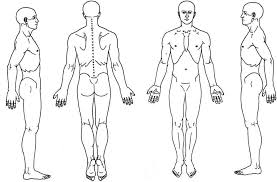 Describe what you could have done differently to avoid the incident:WITNESS  INFORMATION:	Witness Name:Address, City, State, Zip:Telephone No.:ACCIDENT INFORMATION:What were you doing when you witnessed the accident?Describe how the accident happened:Describe where the accident happened:Describe the part of the body injured:Date:Facility Name:Facility Address:Contact Person and Phone No.Employee Name:Job Title:Social Security No.:Injury Date:Injury Description:A Drug Screen isNot Needed:   _______      Needed:  _______All medical bills should be forwarded to: